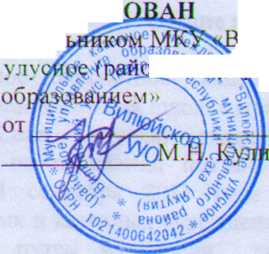 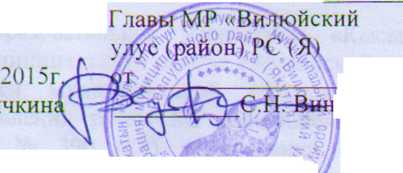 УСТАВМуниципального бюджетного общеобразовательного учреждения «Кысыл-Сырская средняя общеобразовательная школа» муниципального района «Вилюйский улус (район)» Республики Саха (Якутия)п. Кысыл - Сыр 2015 г.Общие положенияМуниципальное бюджетное общеобразовательное учреждение «Кысыл- Сырская средняя общеобразовательная школа» муниципального района «Вилюйский улус (район)» Республики Саха (Якутия) является муниципальной образовательной организацией созданной на основании постановления главы МР «Вилюйский улус (район)» РС (Я) от 14 сентября 2011 года № 390 «Об утверждении перечня муниципальных бюджетных и казенных учреждений сферы образования МР «Вилюйский улус (район)» РС (Я)» путем изменения типа существующего муниципального учреждения.Муниципальное бюджетное общеобразовательное учреждение «Кысыл-Сырская средняя общеобразовательная школа» муниципального района «Вилюйский улус (район)» Республики Саха (Якутия) является правопреемником Муниципального общеобразовательного учреждения «Кысыл-Сырская средняя общеобразовательная школа» муниципального района «Вилюйский улус (район)» Республики Саха (Якутия), учрежденного распоряжением Главы МО «Вилюйский улус (район)» РС (Я) от 29 марта 2004 г. №203 на основании Постановления Правительства РС(Я) от 29.11.2003 г. № 748 «О безвозмездной передаче объектов государственной собственности Республики Саха (Якутия) в муниципальную собственность МО «Вилюйский улус (район)» РС(Я)»Полное наименование образовательной организации: Муниципальное бюджетное общеобразовательное учреждение «Кысыл-Сырская средняя общеобразовательная школа» муниципального района «Вилюйский улус (район)» Республики Саха (Якутия) (далее - Учреждение).Сокращенное наименование Учреждения: МБОУ «Кысыл-Сырская СОШ».Организационно-правовая форма: бюджетное учреждение;Форма собственности - муниципальная.Тип муниципальной образовательной организации: общеобразовательная организация.Учреждение является некоммерческой организацией, осуществляющая на основании лицензии в качестве основной цели деятельности образовательную деятельность по образовательным программам начального общего, основного общего и среднего общего образования и не ставит извлечение прибыли в качестве основной целью своей деятельности.Учредителем Образовательного учреждения является администрация муниципального района «Вилюйский улус (район)» Республики Саха (Якутия) в лице Главы, действующего на основании Устава (в дальнейшем именуемый - Учредитель).Фактический и юридический адрес Учредителя: 678200, Российская Федерация, Республика Саха (Якутия), Вилюйский улус, г. Вилюйск, ул. Ленина,49, телефон 8(41132) 42-4-35, 43-8-18.Функции и полномочия Учредителя осуществляет администрация муниципального района «Вилюйский улус (район)» Республики Саха (Якутия).Собственником имущества Образовательного учреждения (Учреждения) является Муниципальный район «Вилюйский улус (район)» Республики Саха (Якутия) (далее - МР «Вилюйский улус (район)» РС(Я)).Уполномоченным органом в сфере образовании на территории МР «Вилюйский улус (район)» РС (Я) является муниципальное казенное учреждение «Вилюйское улусное (районное) управление образованием» муниципального района «Вилюйский улус (район)» Республики Саха (Якутия) (далее - Управление), которому Учреждение подведомственно.Управление в целях реализации функций и полномочий Учредителя в отношении Учреждения, имеет функции и полномочия, передаваемые ему Учредителем муниципальным правовым актом.Фактический и юридический адрес Учреждения: 678214. Россия, Республика Саха (Якутия), Вилюйский улус (район), п. Кысыл - Сыр, ул. Интернациональная,1, телефон 8(41132) 20-450Образовательная деятельность также осуществляется по следующим адресам:678214. Россия, Республика Саха (Якутия), Вилюйский улус (район), п. Кысыл - Сыр, ул. Интернациональная, 1  телефон 8(41132) 20-450678214. Россия, Республика Саха (Якутия), Вилюйский улус (район)», п. Кысыл-Сыр, ул. Школьная, 13  телефон 8(41132) 20-450Учреждение филиалов и представительств не имеет.Регистрация настоящего Устава Учреждения производится в связи с приведением учредительных документов в соответствии с действующим законодательством.Предмет, цели, задачи и виды деятельности УчрежденияПредметом деятельности Учреждения является реализация конституционного права граждан Российской Федерации на получение общедоступного и бесплатного начального общего, основного общего и среднего общего образования в интересах человека, семьи, общества и государства; обеспечение охраны и укрепления здоровья и создание благоприятных условий для разностороннего развития личности, в том числе возможности удовлетворения потребности учащихся в самообразовании и получении дополнительного образования; обеспечение отдыха граждан, создание условий для культурной, спортивной, и иной деятельности населения.Целями деятельности Учреждения является осуществление образовательной деятельности по образовательным программам различных видов, уровней и направлений в соответствии с пунктами 2.3, 2.4 настоящего устава, осуществление деятельности в сфере культуры, физической культуры и спорта, охраны и укрепления здоровья, отдыха и рекреации.Основными задачами Учреждения являются:обеспечение права человека на образованиеобеспечение приоритета жизни и здоровья человека, прав и свобод личности, свободного развития личности, воспитание взаимоуважения, трудолюбия, гражданственности, патриотизма, ответственности, правовой культуры, бережного отношения к природе и окружающей среде, рационального природопользования;обеспечение познавательно-речевого, социально-личностного, художественно-эстетического и физического развития воспитанников;воспитание с учетом возрастных категорий воспитанников гражданственности, уважения к правам и свободам человека, любви к окружающей природе, Родине, семье;осуществление необходимой коррекции недостатков в физическом и (или) психическом развитии воспитанников;взаимодействие с семьями воспитанников для обеспечения полноценного развития детей;оказание консультативной и методической помощи родителям (законным представителям) по вопросам воспитания, обучения и развития детей.Основными видами деятельности Учреждения является реализация:основных общеобразовательных программ начального общего образования;основных общеобразовательных программ основного общего образования;основных общеобразовательных программ среднего общего образования;адаптированных основных общеобразовательных программ;дополнительных общеразвивающих программ;организация отдыха и оздоровления обучающихся.Учреждение реализует следующие образовательные программы:начального общего образования (основная общеобразовательная программа начального общего образования);основного общего образования (основная общеобразовательная программа основного общего образования);среднего общего образования (основная общеобразовательная программа среднего общего образования);дополнительные общеобразовательные программы спортивно-оздоровительного, культурно-эстетического, военно-патриотического, социально-экономического, экологобиологического, естественнонаучного, художественно-эстетического, технологического направления:адаптированные общеразвивающие программы.Учредитель формирует и утверждает муниципальное задание для Учреждения в соответствии с основными видами деятельности Учреждения.Учреждение не вправе отказаться от выполнения муниципального задания.Учреждение самостоятельно в соответствии с муниципальным заданием может осуществлять деятельность, связанную с выполнением работ, оказанием услуг, относящихся к основным видам деятельности в пределах выделяемых Учредителем субсидий.Учреждение в соответствии со своими уставными целями задачами вправе осуществлять, в том числе и за счет средств физических и юридических лиц, следующие виды деятельности, не являющиеся основными:Аренда объекта Учреждения;Обучение водителей транспортных средств;Деятельность прочего сухопутного пассажирского транспорта.Организация питания обучающихся.Платные услуги не могут быть оказаны воспитанникам с ограниченными возможностями здоровья, детям-инвалидам.Доход от платных образовательных услуг используется Учреждением в соответствии с законодательством Российской Федерации и уставными целями.Платные образовательные услуги не могут быть оказаны вместо образовательной деятельности, финансовое обеспечение которой осуществляется за счет субсидий, выделяемых для выполнения муниципального задания. В противном случае средства, заработанные посредством такой деятельности, изымаются Учредителем в его бюджет. Учреждение вправе опротестовать указанное действие Учредителя в суде.Вопросы, касающиеся оказания платных дополнительных образовательных услуг, осуществления приносящей доход деятельности, не урегулированные настоящим уставом, регулируются локальными нормативными актами Учреждения (положениями) по осуществлению данных видов деятельности.Учреждение в своей деятельности руководствуется Конституцией Российской Федерации и Конституцией (основным законом) Республики Саха (Якутия), федеральными законами и законами Республики Саха (Якутия), указами и распоряжениями Президента Российской Федерации и Главы Республики Саха (Якутия), постановлениями и распоряжениями Правительства Российской Федерации и Правительства Республики Саха (Якутия), муниципальными правовыми актами МР «Вилюйский улус (район)» РС (Я) и настоящим Уставом и принимаемыми в соответствии с ним иными локальными нормативными актами.Учреждение принимает локальные нормативные акты в пределах своей компетенции в соответствии с законодательством Российской Федерации в порядке, установленном настоящим Уставом.Учреждение принимает локальные нормативные акты регулирующие образовательные отношения, определяющие права и обязанности обучающихся, определяющие права и обязанности работников образовательного учреждения, определяющие права и обязанности родителей (законных представителей).Решение о разработке и принятии локальных нормативных актов принимает руководитель. Локальные нормативные акты утверждаются приказом руководителя и вступают в силу с даты, указанной в приказе.При принятии локальных нормативных актов, затрагивающих права обучающихся и работников Учреждения, учитывается мнение советов обучающихся, советов родителей, представительных органов обучающихся, а также в порядке и в случаях, которые предусмотрены трудовым законодательством, представительных органов работников (при наличии таких представительных органов).Нормы локальных нормативных актов, ухудшающие положение обучающихся или работников Учреждения по сравнению с установленным законодательством об образовании, трудовым законодательством, положением либо принятые с нарушением установленного порядка, не применяются и подлежат отмене Учреждением.Перечень локальных нормативных актов Учреждения:Приказы;Положения;Правила;Инструкции;Графики;Договора;другими локальными нормативными актами, не противоречащими уставу Учреждения.После утверждения локальный нормативный акт подлежит размещению на официальном сайте Учреждения.Учреждением создаются условия для ознакомления всех работников, воспитанников, родителей (законных представителей) с локальными нормативными актами и настоящим Уставом под роспись.Компетенция, права, обязанности и ответственность УчрежденияУчреждение обладает автономией, под которой понимается самостоятельность в осуществлении образовательной, научной, административной, финансово-экономической деятельности, разработке и принятии локальных нормативных актов в соответствии с законодательством Российской Федерации, Республики Саха (Якутия), настоящим Уставом.Учреждение является юридическим лицом с момента государственной регистрации и вправе:Самостоятельно использовать имущество, закрепленное за ним Учредителем на праве оперативного управления для обеспечения финансирования основных направлений уставной деятельности, а также принадлежащие ему: денежные средства, имущество и иные объекты, нематериальные ценности в виде продуктов интеллектуального и творческого труда, являющиеся результатом его деятельности, доходы приносящей доходы деятельности, приобретаемое на эти доходы имущество, а также имущество приобретаемое в результате добровольного пожертвования физических и юридических лиц;Запрашивать и получать в установленном законодательством порядке от органов государственной власти и местного самоуправления, юридических и физических лиц информацию и материалы, необходимые для исполнения Учреждением поставленныхперед ним целей;От своего имени приобретать имущественные и неимущественные права, нести обязанности, выступать в качестве истца и ответчика в судах;На отдельном балансе отражать состав и стоимость имущества, закрепленного за Учреждением на праве оперативного управления, и собственного имущества;Иметь лицевые счета, открытые в соответствии с положениями Бюджетного кодекса Российской Федерации и порядком открытия и ведения лицевых счетов, в финансовом органе, исполняющем местный бюджет, иметь печать со своим наименованием, штамп, бланки, фирменное наименование.Учреждение	свободно в определении содержания образования, выборе учебно - методического обеспечения, образовательных технологий по реализуемым им образовательным программам.К компетенции Учреждения в установленной сфере деятельности относятся:разработка и принятие правил внутреннего распорядка обучающихся, правил внутреннего трудового распорядка, иных локальных нормативных актов;материально-техническое обеспечение образовательной деятельности, оборудование помещений в соответствии с государственными и местными нормами и требованиями, в том числе в соответствии с федеральными государственными образовательными стандартами, федеральными государственными требованиями, образовательными стандартами;предоставление учредителю и общественности ежегодного отчета о поступлении и расходовании финансовых и материальных средств, а также отчета о результатах самообследования;установление штатного расписания, если иное не установлено нормативными правовыми актами Российской Федерации;прием на работу работников, заключение с ними и расторжение трудовых договоров, если иное не установлено законодательством Российской Федерации, распределение должностных обязанностей, создание условий и организация дополнительного профессионального образования работников;разработка и утверждение образовательных программ Учреждения;разработка и утверждение по согласованию с Учредителем программы развития Учреждения, если иное не установлено законодательством;прием обучающихся в Учреждение;определение списка учебников в соответствии с утвержденным федеральным перечнем учебников, рекомендованных к использованию при реализации имеющих государственную аккредитацию образовательных программ начального общего, основного общего, среднего общего образования организациями, осуществляющими образовательную деятельность, а также учебных пособий, допущенных к использованию при реализации указанных образовательных программ такими организациями;осуществление текущего контроля успеваемости и промежуточной аттестации обучающихся, установление их форм, периодичности и порядка проведения;поощрение обучающихся в соответствии с установленными Учреждением видами и условиями поощрения за успехи в учебной, физкультурной, спортивной общественной, научной, научно-технической, творческой, экспериментальной и инновационной деятельности, если иное не установлено федеральным законодательством;индивидуальный учет результатов освоения обучающимися образовательных программ и поощрений обучающихся, а также хранение в архивах информации об этих результатах и поощрениях на бумажных и (или) электронных носителях;13 ) использование и совершенствование методов обучения и воспитания, образовательных технологий, электронного обучения;проведение самообследования, обеспечение функционирования внутренней системы оценки качества образования;создание необходимых условий для охраны и укрепления здоровья, организации питания обучающихся и работников Учреждения;организация социально-психологического тестирования обучающихся в целях раннего выявления незаконного потребления наркотических средств и психотропных веществ в порядке, установленном федеральным органом исполнительной власти, осуществляющим функции по выработке государственной политики и нормативноправовому регулированию в сфере образования;создание условий для занятия обучающимися физической культурой и спортом;приобретение или изготовление бланков документов об образовании и (или) о квалификации, медалей «За особые успехи в учении»;содействие деятельности общественных объединений обучающихся, родителей (законных представителей) несовершеннолетних обучающихся, осуществляемой в Учреждении и не запрещенной законодательством Российской Федерации;организация научно-методической работы, в том числе организация и проведение научных и методических конференций, семинаров;21 ) обеспечение создания и ведения официального сайта Учреждения в сети "Интернет";22) иные вопросы в соответствии с законодательством Российской Федерации.Учреждение обязано осуществлять свою деятельность в соответствии с законодательством об образовании, в том числе:обеспечивать реализацию в полном объеме образовательных программ, соответствие качества подготовки обучающихся установленным требованиям, соответствие применяемых форм, средств, методов обучения и воспитания возрастным, психофизическим особенностям, склонностям, способностям, интересам и потребностям обучающихся;создавать безопасные условия обучения, воспитания обучающихся, присмотра и ухода за обучающимися, их содержания в соответствии с установленными нормами, обеспечивающими жизнь и здоровье обучающихся, работников образовательной организации;соблюдать права и свободы обучающихся, родителей (законных представителей) несовершеннолетних обучающихся, работников образовательного учреждения;обеспечивать выполнение муниципального задания;осуществлять оперативный, бюджетный и бухгалтерский учет результатов финансово-хозяйственной и иной приносящей доход деятельности, вести статистическую отчетность, отчитываться о результатах деятельности в соответствующих органах в порядке и сроки, установленные законодательством Российской Федерации. За ненадлежащее исполнение обязанностей, искажение отчетности должностные лица Учреждения несут ответственность, установленную законодательством Российской Федерации;планировать деятельность Учреждения, в том числе и в части доходов от приносящей доход деятельности;согласовывать с Учредителем осуществление крупных сделок и сделок с заинтересованностью;безвозмездно предоставить медицинской организации помещение, соответствующее условиям и требованиям для осуществления медицинской деятельности.исполнять иные обязанности, предусмотренные федеральным законодательством, законодательством Республики Саха (Якутия), а также нормативными правовыми актами МР «Вилюйский улус (район)» РС (Я).Учреждение несет ответственность в установленном законодательством Российской Федерации порядке за невыполнение или ненадлежащее выполнение функций, отнесенных к ее компетенции, за реализацию не в полном объеме образовательных программ в соответствии с учебным планом, качество образования своих выпускников, а также за жизнь и здоровье обучающихся, работников образовательной организации. За нарушение или незаконное ограничение права на образование и предусмотренных законодательством об образовании прав и свобод обучающихся, родителей (законных представителей) несовершеннолетних обучающихся, нарушение требований к организации и осуществлению образовательной деятельности образовательная организация и ее должностные лица несут административную ответственность в соответствии с Кодексом Российской Федерации об административных правонарушениях. Также учреждение несет ответственность в соответствии с законодательством Российской Федерации за нарушение принятых им обязательств, а также ответственность за нарушение бюджетного законодательства;Учреждение может осуществлять приносящую доход деятельность лишь постольку, поскольку это служит достижению целей, ради которых он создан и соответствует указанным целям.Учреждение вправе:вести образовательную деятельность и пользуется льготами, установленными законодательством Российской Федерации, с момента выдачи ему лицензии на осуществление образовательной деятельности;выдавать выпускникам документ об образовании, установленного Министерством образования и науки Российской Федерации, государственного образца, быть включенным в схему централизованного государственного финансирования возникают у Учреждения с момента государственной аккредитации, подтвержденной свидетельством о государственной аккредитации, если иное не установлено Федеральным законодательством в сфере образования.вести консультационную, просветительскую деятельность, деятельность в сфере охраны здоровья граждан и иную не противоречащую целям создания Учреждения деятельность, в том числе осуществлять организацию отдыха и оздоровления обучающихся в каникулярное время (с круглосуточным или дневным пребыванием);вступать в педагогические, научные и иные Российские и Международные объединения, принимать участие в работе конгрессов, конференций и т.д. Имеет право на осуществление обмена делегациями обучающихся и педагогов;создавать филиалы и открывать представительства на территории Российской Федерации с соблюдением требований законодательства Российской Федерации;пользоваться иными правами, предусмотренными федеральным законодательством, законодательством Республики Саха (Якутия), а также нормативными правовыми актами МР «Вилюйский улус (район)».В Учреждении создание и деятельность политических партий, религиозных организаций (объединений) не допускаются.Учреждение формирует открытые и общедоступные информационные ресурсы, содержащие информацию об его деятельности, и обеспечивает доступ к таким ресурсам посредством размещения их в информационно-телекоммуникационных сетях, в том числе на официальном сайте Учреждения в сети «Интернет».Информация и документы, если они в соответствии с законодательством Российской Федерации не отнесены к сведениям, составляющим государственную и иную охраняемую законом тайну, подлежат размещению на официальном сайте Учреждения в сети "Интернет" и обновлению в течение десяти рабочих дней со дня их создания, получения или внесения в них соответствующих изменений. Порядок размещения на официальном сайте Учреждения в сети "Интернет" и обновления информации об Учреждении, в том числе ее содержание и форма ее предоставления, устанавливается Правительством Российской Федерации и регламентируется локальным нормативным актом.Образовательный процесс УчрежденияУчреждение	осуществляет образовательный процесс в соответствии с уровнями общеобразовательных программ начального общего, основного общего и среднего общего образования. Общее образование является обязательным, включает в себя начальное общее, основное общее, среднее общее образование. В соответствии с установленным государственным статусом Учреждение реализует образовательные программы начального общего, основного общего и среднего общего образования, дополнительные общеобразовательные программы:Начальное общее образование (нормативный срок освоения 4 года - 1-4 классы). Задачами начального общего образования являются формирование личности обучающегося, развитие его индивидуальных способностей, положительной мотивации и умений в учебной деятельности (овладение чтением, письмом, счетом, основными навыками учебной деятельности, элементами теоретического мышления, простейшими навыками самоконтроля, культурой поведения и речи, основами личной гигиены и здорового образа жизни). Начальное общее образование является базой для получения основного общего образования.Основное общее образование (нормативный срок освоения 5 лет - 5-9 классы). Задачами основного общего образования являются становление и формирование личности обучающегося (формирование нравственных убеждений, эстетического вкуса и здорового образа жизни, высокой культуры межличностного и межэтнического общения, овладение основами наук, государственным языком Российской Федерации, навыками умственного и физического труда, развитие склонностей, интересов, способности к социальному самоопределению). Основное общее образование является базой для получения среднего общего образования, профессионального образования.Среднее общее образование (нормативный срок освоения 2 года - 10-11 классы). Задачами среднего общего образования являются становление и формирование личности обучающегося, развитие интереса к познанию и творческих способностей обучающегося, формирование навыков самостоятельной учебной деятельности на основе индивидуализации и профессиональной ориентации содержания среднего общего образования, подготовку обучающегося к жизни в обществе, самостоятельному жизненному выбору, продолжению образования и началу профессиональной деятельности. В дополнение к обязательным предметам вводятся предметы по выбору самих обучающихся в целях реализации интересов, способностей и возможностей личности.Начальное общее образование, основное общее образование, среднее общее образование являются обязательными уровнями образования. Обучающиеся, не освоившие основной образовательной программы начального общего и (или) основного общего образования, не допускаются к обучению на следующих уровнях общего образования. Требование обязательности среднего общего образования применительно к конкретному обучающемуся сохраняет силу до достижения им возраста восемнадцати лет, если соответствующее образование не было получено обучающимся ранее.Содержание образования определяется образовательной программойопределенного уровня: общеобразовательной (основной и дополнительной),разрабатываемой в соответствии с федеральным государственным образовательным стандартом и реализуемой организацией.Для осуществления образовательного процесса Учреждение разрабатывает и утверждает годовой учебный план.Годовой учебный план создается Учреждением самостоятельно на основе Федерального и примерных учебных планов для образовательных учреждений РФ, реализующих программы общего образования» и (или) «Регионального базисного учебного плана и примерных учебных планов для образовательных учрежденийРеспублики Саха (Якутия), реализующих программы общего образования». Учебные нагрузки обучающихся определяются на основе рекомендации органов здравоохранения, в соответствии с санитарно-эпидемиологическими требованиями к условиям и организации обучения в общеобразовательных учреждениях 2.4.2.2821-10:-в начальной школе 4-5 часов в день, 21-26 часов в неделю за счет дополнительного урока физической культуры;-в основной школе 5-6 часов в день, 29-36 часов в неделю за счет дополнительного урока физической культуры;-в средней школе -6 часов в день, 34-37 часов в неделю за счет дополнительного урока физической культуры.Обучение и воспитание в Учреждении ведется на русском языке.Учреждение самостоятельна в выборе системы оценок, формы, порядка и периодичности промежуточной аттестации обучающихся, регламентируемая локальным актом организации.Освоение программ по предметам учебного плана контролируется промежуточной аттестацией обучающихся. Форма, порядок проведения промежуточной аттестации устанавливаются годовым учебным календарным графиком, утвержденным директором Учреждения, регламентируются Положением о промежуточной аттестации и переводе обучающихся.В учреждении создаются необходимые условия для получения без дискриминации качественного образования лицами с ограниченными возможностями здоровья в соответствии установленным законодательством РФ в сфере образования требованиями.Учебный год в Учреждении начинается первого сентября. Продолжительность учебного года в 1-х классах - не менее 33 недель, во 2-х - 4-х классах - не менее 34 недель, в 5-х-8-х, 10-х классах не менее 35 недель в 9-х, 11-х классах не менее 34 недель без учета государственной (итоговой) аттестации. Продолжительность каникул в течение учебного года (суммарно) - 30 календарных дней, летом - не менее 8 недель. Для обучающихся в первых классах в течение года устанавливаются дополнительные недельные каникулы.В Учреждении устанавливается следующий режим занятий:Начало уроков 8 часов 30 мин., продолжительность урока не превышает 45 мин. Перемены между уроками - не менее 10 мин., большая перемена - 20 минут.Обучение в 1 -м классе осуществляется с соблюдением следующих дополнительных требований:учебные занятия проводятся по 5-дневной учебной неделе и только в первуюсмену;использование «ступенчатого» режима обучения в первом полугодии (в сентябре, октябре - по 3 урока в день по 35 минут каждый, в ноябре-декабре - по 4 урока в день по 35 минут каждый, январь-май - по 4 урока по 45 минут каждый);рекомендуется организация в середине учебного дня динамической паузы продолжительностью не менее 40 минут;обучение проводится без бального оценивания знаний обучающихся и домашних заданий;дополнительные недельные каникулы в середине третьей четверти.Количество классов определяется в зависимости от санитарных норм и условий дляосуществления образовательного процесса. Наполняемость классов устанавливается в количестве 14 обучающихся.Допускается деление классов на группы:по информатике при количестве более 15 обучающихся;на практических занятиях по физике и химии в 10-11 классах при количестве более 20 обучающихся;по русскому языку в 1 - 11 классах при количестве более 20 обучающихся;по иностранным языкам при количестве более 20 обучающихся;по физической культуре в 8 - 11 классах на группы юношей и девушек независимо от количества;по технологии в 5 - 11 классах на группы мальчиков и девочек независимо от количества.Питание в образовательном учреждении осуществляется Учреждением. Обучающиеся питаются в соответствии с утвержденным графиком.Органы управление УчреждениемУправление Учреждением осуществляется в соответствии с законодательством Российской Федерации и Республики Саха (Якутия), на принципах законности, демократии, автономии образовательных организаций, информационной открытости системы образования и учета общественного мнения и носит государственно - общественный характер.К полномочиям администрации МР «Вилюйский улус (район)» РС (Я) относятся:организация предоставления общедоступного и бесплатного дошкольного, начального общего, основного общего, среднего общего образования по основным общеобразовательным программам в муниципальных образовательных организациях (за исключением полномочий по финансовому обеспечению реализации основных общеобразовательных программ в соответствии с федеральными государственными образовательными стандартами);организация предоставления дополнительного образования детей в муниципальных образовательных организациях (за исключением дополнительного образования детей, финансовое обеспечение которого осуществляется органами государственной власти субъекта Российской Федерации);создание условий для осуществления присмотра и ухода за детьми, содержания детей в муниципальных образовательных организациях;создание, реорганизация, ликвидация муниципальных образовательных организаций (за исключением создания органами местного самоуправления муниципальных районов муниципальных образовательных организаций высшего образования), осуществление функций и полномочий учредителей муниципальных образовательных организаций;обеспечение содержания зданий и сооружений муниципальных образовательных организаций, обустройство прилегающих к ним территорий;учет детей, подлежащих обучению по образовательным программам дошкольного, начального общего, основного общего и среднего общего образования, закрепление муниципальных образовательных организаций за конкретными территориями муниципального района, городского округа;осуществление иных установленных законодательством Российской Федерации, Республики Саха (Якутия) полномочий в сфере образования.Учредитель Учреждения вправе делегировать свои полномочия указанные в пункте 5.2. настоящего Устава в установленном порядке Муниципальному казенному учреждению «Вилюйское улусное (районное) управление образованием» муниципального района «Вилюйский улус (район)» Республики Саха (Якутия).Единоличным исполнительным органом Учреждения является директор, имеющий высшее образование и соответствующий квалификационным требованиям, указанным в квалификационных справочниках по соответствующим должностям руководителей образовательных организаций и (или) профессиональным стандартам, который осуществляет текущее руководство деятельностью образовательного Учреждения.Директор назначается учредителем Учреждения. Кандидаты на должность Директора Учреждения и Директор проходят обязательную аттестацию. Порядок и сроки проведения аттестации кандидатов на должность Директора Учреждения устанавливаются Учредителем. Должностные обязанности Директора Учреждения не могут исполняться по совместительству.Права	и обязанности Директора Учреждения, его компетенция в области управления Учреждением определяются в соответствии с законодательством Российской Федерации и Республики Саха (Якутия), законодательством об образовании и уставом Учреждения на принципе единоначалия. Директору Учреждения предоставляются в порядке, установленном Правительством Российской Федерации, права, социальные гарантии и меры социальной поддержки, предусмотренные для педагогических работников.Должность Директора Учреждения запрещается занимать лицам, которые не допускаются к педагогической деятельности по основаниям, установленным трудовым законодательством Российской Федерации.Директор Учреждения несет ответственность за руководство образовательной, научной, воспитательной работой и организационно-хозяйственной деятельностью Учреждения.Срок полномочий Директора соответствует сроку действия заключаемого с ним трудового договора.К компетенции Директора относится осуществление текущего руководства ее деятельностью, в том числе:организация осуществления в соответствии с требованиями нормативных правовых актов образовательной и иной деятельности Учреждения;организация обеспечения прав участников образовательного процесса в Учреждении;организация разработки и принятие локальных нормативных актов, индивидуальных распорядительных актов;организация и контроль работы административно -управленческого аппарата;установление штатного расписания; прием на работу работников, заключение и расторжение с ними трудовых договоров, распределение должностных обязанностей, создание условий и организация дополнительного профессионального образования работников;решение иных вопросов, которые не составляют исключительную компетенцию Учредителя и коллегиальных органов управления Учреждением, определенную настоящим Уставом.Директор принимает решения самостоятельно, если иное не установлено настоящей главой, и выступает от имени Учреждения без доверенности.Директор выполняет следующие функции и обязанности по организации и обеспечению деятельности Учреждения от имени Учреждения:действует без доверенности, в том числе представляет его интересы в государственных органах, предприятиях организациях, учреждениях;совершает в установленном порядке сделки от имени Учреждения;распоряжается средствами Учреждения в пределах прав, предусмотренных законодательством Российской Федерации и Республики Саха (Якутия), иными правовыми актами, настоящим уставом;заключает договоры;выдает доверенности;утверждает штатное расписание, издает приказы;определяет структуру Учреждения, ее численный, квалификационный и штатный составы;осуществляет прием на работу работников Учреждения, заключает с ними,изменяет и прекращает трудовые договоры;организует выполнение решений Учредителя.Учредитель Учреждения как собственник имущества Учреждения вправе предъявить иск о возмещении убытков, причиненных Учреждению, к Директору Учреждения.Компетенция заместителей Директора Учреждения устанавливается Директором.В целях содействия осуществлению самоуправленческих начал, развитию инициативы в работе всего коллектива Учреждения, расширению коллегиальных, демократических форм управления, обеспечения прав участников образовательных отношений создаются и действуют органы самоуправления: Общее собрание трудового коллектива, совет учреждения, педагогический совет, совет родителей, совет обучающихся.Общее собрание трудового коллектива Учреждения является постоянно действующим высшим органом коллегиального управления. На общем собрании трудового коллектива Учреждения участвуют все сотрудники, работающие в Учреждении по основному месту работы, либо все работники, работающие в Учреждении на основании трудовых договоров.Общее собрание трудового коллектива Учреждения действует бессрочно. Собрание созывается по мере надобности, но не реже одного раза в год. Общее собрание может собираться по инициативе директора Учреждения, либо по иных органов, по инициативе не менее четверти членов общего собрания.Собрание избирает председателя, который выполняет функции по организации работы собрания и ведет заседания, секретаря, который выполняет функции по фиксации решений собрания. Заседание собрания правомочно, если на нем присутствует более половины сотрудников Школы.К компетенции общего собрания трудового коллектива Учреждения относится:определение основных направлений деятельности Учреждения, перспективы (стратегию) ее развития;обсуждение, принятие, изменение устава Учреждения, ликвидации и реорганизации Учреждения;обсуждения, принятия, изменения коллективного договора, Правил внутреннего трудового распорядка Учреждения;обсуждения, принятия, изменения локальных нормативных актов, регулирующие трудовые отношения с работниками Учреждения, включая инструкции по охране труда, положения о комиссии по охране труда;дает рекомендации по плану финансово-хозяйственной деятельности Учреждения, заслушивает отчеты директора Учреждения о его исполнении;принимает положение о социальной поддержке работников Учреждения и решения о социальной поддержке работников Учреждения;избирает представителей работников Учреждения в органы и комиссии Учреждения;формирует комиссию по урегулированию споров;избирает представителей работников в комиссию по трудовым спорам Учреждения;обсуждает вопросы состояния трудовой дисциплины в Учреждении, дает рекомендации по ее укреплению,содействует созданию оптимальных условий для организации труда и профессионального совершенствования работников;поддерживает общественные инициативы по развитию деятельности Учреждения.рассматривает иные вопросы деятельности Учреждения, принятые общим собранием к своему рассмотрению либо вынесенные на его рассмотрение директором Учреждения.Порядок принятия решений и выступления от имени Школы:решения собрания принимаются открытым голосованием простым большинством голосов, присутствующих на заседании;в случае равенства голосов решающим является голос председателя;решение собрания по отдельным вопросам, например, по вопросам его исключительной компетенции, может приниматься простым большинством 2/3 голосов его членов, присутствующих на заседании.В целях развития и совершенствования учебно-воспитательного процесса, рассмотрения педагогических и методических вопросов, вопросов организации учебно - воспитательного процесса, изучения и распространения передового педагогического опыта, повышения профессионального мастерства учителей и воспитателей в Учреждении действует Педагогический совет - коллегиальный орган, объединяющий педагогических работников Учреждения. Педагогический совет действует бессрочно.К компетенции Педагогического Совет Учреждения относится:обсуждение и принятие решений по любым вопросам, касающимся содержания образования, образовательных программ;определение основных направлений развития Учреждения, повышения качества и эффективности образовательного процесса;разработка и внесение на утверждение директору образовательной программы Учреждения, годового календарного графика, программ дополнительного образования;принятие решений о ведении платной образовательной деятельности по конкретным образовательным программампринятие решения о проведении переводных экзаменов в классах, их количестве и предметах, по которым экзамены проводятся в этом году;принятие решения о переводе обучающихся из класса в класс, условно, об оставлении обучающихся на повторный год обучения;принятие решения об исключении обучающегося, достигшего возраста 15 лет, из школы за совершенные неоднократные нарушения устава Учреждения, в порядке, предусмотренном законодательством;обсуждение, в случае необходимости, успеваемость и поведение отдельных обучающихся в присутствии их родителей (законных представителей);утверждение характеристик педагогических работников, представляемых к почетным званиям, профессиональным знакам отличия и другим наградам;обсуждение и утверждение аналитического отчета по самообследованию Учреждения;рекомендации руководителю Учреждения по вопросам, связанным с ведением образовательной деятельности организации;внедрение в практику работы Учреждения достижений педагогической науки и передового педагогического опыта;осуществление взаимодействия с родителями (законными представителями) воспитанников по вопросам организации образовательного процесса;поддержка общественных инициатив по совершенствованию обучения и воспитания воспитанников.Членами Педагогического Совета Учреждения являются все педагогические работники Учреждения и председатель Родительского совета Учреждения.Председателем Педагогического совета Учреждения является его Директор. Директор Учреждения своим приказом назначает на учебный год секретаря Педагогического совета.Заседания Педагогического совета Учреждения проводятся в соответствии с планом работы Учреждения, но не реже четырех раз в течение учебного года.Педагогический совет принимает решение открытым голосованием. Решение Педагогического совета Учреждения считается принятым, если за него проголосовало большинство голосов присутствующих членов Педагогического совета Учреждения.Педагогический совет Учреждения считается собранным, если на его заседании присутствуют более 50 % от общего числа членов Педагогического совета Учреждения.Заседания Педагогического совета Учреждения протоколируются. Протоколы подписываются председателем Педагогического совета Учреждения и секретарем. Книга протоколов педагогических советов хранится в делах Учреждения 50 лет.В целях содействия осуществлению самоуправленческих начал, развитию инициативы в работе всего коллектива Учреждения, расширению коллегиальных, демократических форм управления, обеспечения прав участников образовательных отношений создаются и действуют и другие коллегиальные органы самоуправления.Совет родителей Учреждения является постоянно действующим органом коллегиального управления, осуществляющим общее руководство деятельностью Учреждения. В состав совета родителей входят родители (законные представители) воспитанников по два человека от каждой группы. Из своего состава Совет избирает председателя, который выполняет функции по организации работы совета, и ведет заседания, секретаря, который выполняет функции по фиксации решений совета. Заседание совета правомочно, если на нем присутствуют более половины членов совета.Компетенция совета родителей Учреждения:участвует в определении направлений образовательной деятельности Учреждения;заслушивает отчеты руководителя о создании условий для реализации образовательных программ в Учреждении;участвует в подведении итогов деятельности Учреждения за учебный год по вопросам работы с родительской общественностью;содействует в организации совместных с родителями (законных представителей) мероприятий в Учреждение - родительских собраний, дней открытых дверей;вместе с руководителем Учреждения принимает решение о поощрении, награждении благодарственными письмами наиболее активных представителей родительской общественности.;согласовывает локальные акты учреждения, затрагивающие интересы обучающихся;содействуют объединению усилий семьи и школы в деле обучения и воспитания детей;5.19.8.оказывает помощь в организации материальной помощи социально не защищенным обучающихся, в обеспечении их бесплатным питанием.Решение Совета родителей принимается открытым голосованием большинством голосов, присутствующих на заседании. В случае равенства голосов решающим является голос председателя.Председатель Родительского совета Учреждения является членом Педагогического совета Учреждения.Решения от имени совета принимается большинством голосов членов родительского совета.В Учреждении функционирует Совет обучающихся.Совет формируется на выборной основе сроком на один год.Состав Совета формируется учащимися 8-11-х классов путем прямых выборов из числа выдвинутых кандидатур (по одному представителю от класса). Организацию выборов осуществляет избирательная комиссия, формируемая из представителей 9-11-х классов.Состав Совета избирается общим собранием учащихся. Совет самостоятельно определяет свою структуру. Совет возглавляет председатель, избираемый на первом заседании большинством голосов вновь избранных членов Совета. Председатель планирует и организует деятельность Совета. Совет координирует заместитель директора по воспитательной работе с целью оказания педагогической помощи в деятельности Совета.В составе Совета формируются комиссии или инициативные группы по видам деятельности с наделением их соответствующими полномочиями, отвечающими за одно направление жизнедеятельности учащихся Учреждения.Председатель назначает руководителей комиссий (учебной, трудовой, культмассовой, спортивной, информационной, конкурсной и др.), сформированных из членов Совета.Компетенции Совета:представление интересов учащихся в процессе управления Учреждением (согласование локальных актов, затрагивающих интересы обучающихся);создание условий, обеспечивающих развитие самодеятельности, инициативы учащихся в организации общественно-значимых дел, в решении актуальных для ученического коллектива учреждения проблем;создание условий, способствующих гармонизации межличностных отношений;активное включение учащихся в творческие дела, требующие коллективной деятельности;реализация и защита прав учащихся, в том числе решение вопросов (формирование мнения) о защите законных прав и интересов учащихся: применения к учащимся и снятия с учащихся мер дисциплинарного взыскания; поощрения учащихся;организация взаимодействия с органами самоуправления Учреждения по вопросам организации массовых воспитательных мероприятий;формирование у школьников навыков коллективного планирования, организации, анализа и оценки результатов совместной деятельности.Учреждение предоставляет представителям ученической	организациинеобходимую информацию и допускает к участию в заседаниях органов управления при обсуждении вопросов, касающихся интересов обучающихся. Решения от имени совета принимается большинством голосов членов совета обучающихся.В Учреждении действует Совет учреждения.Совет Учреждения является коллегиальным органом управления Учреждением, представляет интересы всех участников образовательного процесса, реализующим принцип демократического, государственно-общественного характера управления образованием. Совет Учреждения имеет управленческие полномочия по решению ряда вопросов функционирования и развития Учреждения. Совет Учреждения включает в себя не менее 5 членов.Совет Учреждения осуществляет свою деятельность в соответствии с законодательством Российской Федерации, Республики Саха (Якутия), правовыми актами муниципального образования, уставом образовательного учреждения, а также регламентом Совета, иными локальными нормативными актами образовательного учреждения.Совет Учреждения решает следующие задачи:участие в разработке образовательной программы;утверждение Положения о распределении стимулирующей части фонда оплаты труда образовательного учреждения;утверждение распределения стимулирующей части фонда оплаты труда образовательного учреждения;привлечение средств для нужд образовательного учреждения;установление режима работы образовательного учреждения;содействие созданию в образовательном учреждении оптимальных условий и форм организации образовательного процесса;осуществление контроля за соблюдением условий обучения, воспитания и труда в образовательном учреждении, гарантирующих охрану и укрепление здоровья обучающихся, воспитанников;осуществление контроля за соблюдением общих требований к приему граждан в образовательные учреждения, а также к переводу их в другие образовательные учреждения;осуществление контроля за своевременным предоставлением отдельным категориям обучающихся, воспитанников дополнительных льгот и видов материального обеспечения, предусмотренных законодательством;участие в осуществлении контроля за работой подразделений организаций общественного питания и медицинских учреждений;участие в осуществлении контроля качества дошкольного и общего образования;утверждение публичного отчета о результатах деятельности образовательного учреждения;разрешение конфликтных ситуаций.Порядок избрания в Совет Учреждения устанавливается положением «О Совете Учреждения», утверждаемым директором Учреждения, при согласовании с председателем Совета Учреждения.5.24.В состав Совета Учреждения от учреждения входят:избранные представители родителей (законных представителей) обучающихся всех ступеней общего образования в количестве 3 человек;избранные представители работников образовательного учреждения в количестве 3 человек;избранные представители обучающихся третьей ступени общего образования (10 -11 классы) в количестве 2 человек;директор образовательного учреждения;представитель администрации МО «пос. Кысыл - Сыр»;избранные члены из числа представителей общественности, органов законодательной власти, внесшие весомый вклад в развитие образовательного учреждения;кооптированные члены из числа местных работодателей, представителей коммерческих и некоммерческих организаций и общественных объединений, деятели науки, культуры, здравоохранения, спорта и др., выпускники образовательного учреждения, лица, известные своей культурной, научной, общественной (в том числе благотворительной) деятельностью и иные лица, чья профессиональная и (или) общественная деятельность, знания, возможности могут позитивным образом содействовать функционированию и развитию Учреждения.Заседания Совета созываются по мере необходимости, но не реже одного раза в три месяца. Решения от имени совета принимается большинством голосов членов совета.Имущество и финансовое обеспечение УчрежденияИмущество Учреждения закрепляется за ним на праве оперативного управления в соответствии с Гражданским кодексом Российской Федерации.Собственником имущество Учреждения является Учредитель.Имущество Учреждения формируется за счет:имущества, закрепленного за Учреждением на праве оперативного управления;средств, полученных от разрешенной Учреждением деятельности, приносящей доходы;иных источников, не противоречащих законодательству.Право на имущество, закрепляемое за Учреждением на праве оперативного управления, возникает с момента передачи такого имущества по акту приема-передачи (закрепления) имущества, если иное не предусмотрено федеральным законом или не установлено решением собственника о передаче имущества Учреждению.Закрепленное за Учреждением имущество подлежит учету в реестре муниципального имущества МР «Вилюйский улус» РС(Я) и отражается на балансе Учреждения.Учреждение не вправе отчуждать или иным способом распоряжаться закрепленным за ним имуществом и имуществом, выделенным ему по смете.При осуществлении права оперативного управления Учреждение обеспечивает сохранность муниципального имущества и использование его по целевому назначению.Учредитель вправе изъять излишнее, неиспользуемое либо используемое не по назначению имущество, закрепленное за Учреждением либо приобретенное им за счет средств, выделенных ему на приобретение этого имущества.Учреждение без согласия собственника не вправе распоряжаться особо ценным движимым имуществом, закрепленным за ним собственником или приобретенным образовательным учреждением за счет средств, выделенных ему собственником на приобретение такого имущества, а также недвижимым имуществом.Остальным, находящимся на праве оперативного управления имуществом, бюджетное Учреждение вправе распоряжаться самостоятельно, если иное не предусмотрено федеральными законами.В случае сдачи в аренду с согласия Учредителя недвижимого имущества или особо ценного движимого имущества, закрепленного за Учреждением или приобретенное за счет средств, выделенных ему Учредителем на приобретение такого имущества, финансовое обеспечение содержания такого имущества Учредителем не осуществляется.Учреждение обязано:Использовать закрепленное за ним муниципальное имущество по назначению в соответствии со своими уставными целями и предметом деятельности;Не допускать ухудшения технического состояния закрепленного за ним муниципального имущества, за исключением случаев, связанных с нормальным износом этого имущества в процессе эксплуатации;Осуществлять за счет средств, выделенных Учредителем на капитальный и текущий ремонт муниципального имущества, переданного Учреждению на праве оперативного управления;Заключать крупные сделки и сделки с заинтересованностью только с предварительного согласия Учредителя в порядке, установленном законодательством Российской Федерации.Земельные участки закрепляются за Учреждением в постоянное (бессрочное) пользование.Финансовое обеспечение выполнения муниципального задания осуществляется Учреждением на основе региональных и местных нормативов финансового обеспечения образовательной деятельности в виде субсидий, выделяемых учредителем с учетом расходов на содержание недвижимого имущества и особо ценного движимого имущества.Главным распорядителем бюджетных средств по настоящему Учреждению является Администрация МР «Вилюйский улус (район)» РС (Я).Привлечение Учреждением дополнительных средств не влечет за собой снижения нормативов и (или) абсолютных размеров его финансирования из бюджета Учредителя.Сделки Учреждения совершаются им в соответствии с утвержденной сметой доходов и расходов и действующим законодательством.Доходы Учреждения, полученные от разрешенной ему деятельности, приносящей доход, поступают в распоряжение Учреждения и в полном объеме учитываются на отдельном балансе и на плане ФХД Учреждения.Учреждение осуществляет операции с поступающими ему бюджетными средствами в соответствии с законодательством Российской Федерации, Республики Саха (Якутия), муниципальными правовыми актами МР «Вилюйский улус (район)» РС (Я) через лицевые счета.Учреждение не вправе размещать денежные средства на депозитах в кредитных организациях, а также совершать сделки с ценными бумагами, если иное не предусмотрено федеральными законами.Финансовое обеспечение Учреждения осуществляется на основе нормативов в расчете на одного ребенка. Нормативы финансового обеспечения должны также учитывать затраты, не зависящие от количества воспитанников.Учреждение отвечает по своим обязательствам всем находящимся у него на праве оперативного управления имуществом, как закрепленным за Учреждением Учредителем, так и приобретенным за счет доходов, полученных от приносящей доход деятельности, за исключением особого ценного движимого имущества, закрепленного за Учреждением Учредителем или приобретенного Учреждением за счет выделенных Учредителем средств, а также недвижимого имущества независимо от того, по каким основаниям оно поступило в оперативное управление Учреждения и за счет каких средств оно приобретено.По обязательствам Учреждения, связанным с причинением вреда гражданам, при недостаточности имущества Учреждения может быть обращено взыскание, субсидиарную ответственность несет Учредитель.Учреждению принадлежит право самостоятельного распоряжения в соответствии с законодательством Российской Федерации средствами, полученными за счет внебюджетных источников.Учреждение вправе сверх установленного муниципального задания, а также в случаях, определенных Федеральными законами, в пределах установленного муниципального задания выполнять работы, оказывать услуги, относящиеся к его основным видам деятельности, предусмотренным его учредительными документами.Учреждение вправе осуществлять приносящую доходы деятельность лишь постольку, поскольку это служит достижению целей, ради которых оно создано, и соответствующую этим целям, при условии, что такая деятельность указана в его учредительных документах. Доходы, полученные от такой деятельности, и приобретенное за счет этих доходов имущество поступают в самостоятельное распоряжение Учреждения. Учреждение обязано вести отдельный учет доходов и расходов по приносящей доход деятельности.Учредитель вправе приостановить приносящую доход деятельность, если она идет в ущерб образовательной деятельности, предусмотренной настоящим уставом, до решения суда по данному вопросу. Учреждение вправе опротестовать указанное действие Учредителя в суде.Учреждение ведет бухгалтерский, статистический учет и отчетность в соответствии с действующим законодательством РФ.Учреждение ведет отчетность по выполнению муниципального задания.Участники образовательного процессаУчастниками	образовательного процесса являются обучающиеся, их родители (законные представители) и педагогические работники Учреждения.Правила приема в образовательное учреждение регламентируются локальным актом учреждения, разрабатывается и утверждается учреждением самостоятельно в соответствии с существующим законодательством.Условия отчисления, исключения обучающихся из учреждения их перевод в другие учреждения и восстановление регламентируются локальным актом учреждения, разработанного в соответствии законодательству РФ, РС (Я).Трудовые отношенияПраво на занятие педагогической деятельностью имеют лица, имеющие среднее профессиональное или высшее образование и отвечающие квалификационным требованиям, указанным в квалификационных справочниках, и (или) профессиональным стандартам. Образовательный ценз указанных лиц подтверждается документами государственного образца о соответствующем уровне образования и (или) квалификацией.Отношения работника и Учреждения, регулируются трудовым договором в соответствии с трудовым законодательством Российской Федерации.При заключении трудового договора лицо, поступающее на работу, предъявляет работодателю:паспорт или иной документ, удостоверяющий личность;трудовую книжку, за исключением случаев, когда трудовой договор заключается впервые или работник поступает на работу на условиях совместительства;страховое свидетельство государственного пенсионного страхования;документы воинского учета - для военнообязанных и лиц, подлежащих призыву на военную службу;документ об образовании и (или) о квалификации или наличии специальных знаний - при поступлении на работу, требующую специальных знаний или специальной подготовки;педагогические работники предоставляют справку о наличии (отсутствии) судимости и (или) факта уголовного преследования либо о прекращении уголовного преследования по реабилитирующим основаниям, выданную в порядке и по форме, которые устанавливаются федеральным органом исполнительной власти, осуществляющим функции по выработке и реализации государственной политики и нормативно-правовому регулированию в сфере внутренних дел.Запрещается требовать от лица, поступающего на работу, документы помимо предусмотренных настоящим Кодексом, иными федеральными законами, указами Президента Российской Федерации и постановлениями Правительства Российской Федерации.При заключении трудового договора впервые трудовая книжка и страховое свидетельство государственного пенсионного страхования оформляются работодателем.В случае отсутствия у лица, поступающего на работу, трудовой книжки в связи с ее утратой, повреждением или по иной причине работодатель обязан по письменному заявлению этого лица (с указанием причины отсутствия трудовой книжки) оформить новую трудовую книжку.Педагогические работники пользуются следующими академическими правами и свободами:свобода преподавания, свободное выражение своего мнения, свобода от вмешательства в профессиональную деятельность;свобода выбора и использования педагогически обоснованных форм, средств, методов обучения и воспитания;право на творческую инициативу, разработку и применение авторских программ и методов обучения и воспитания в пределах реализуемой образовательной программы, отдельного учебного предмета, курса, дисциплины (модуля);право на выбор учебников, учебных пособий, материалов и иных средств обучения и воспитания в соответствии с образовательной программой и в порядке, установленном законодательством об образовании;право на участие в разработке образовательных программ, в том числе учебных планов, календарных учебных графиков, рабочих учебных предметов, курсов, дисциплин (модулей), методических материалов и иных компонентов образовательных программ;право на осуществление научной, научно -технической, творческой, исследовательской деятельности, участие в экспериментальной и международной деятельности, разработках и во внедрении инноваций;право на бесплатное пользование библиотеками и информационными ресурсами, а также доступ в порядке, установленном локальными нормативными актами организации, осуществляющей образовательную деятельность, к информационнотелекоммуникационным сетям и базам данных, учебным и методическим материалам, музейным фондам, материально-техническим средствам обеспечения образовательной деятельности, необходимым для качественного осуществления педагогической, научной или исследовательской деятельности в организациях, осуществляющих образовательную деятельность;право на бесплатное пользование образовательными, методическими и научными услугами организации, осуществляющей образовательную деятельность, в порядке, установленном законодательством Российской Федерации или локальными нормативными актами;право на участие в управлении образовательной организацией, в том числе в коллегиальных органах управления, в порядке, установленном уставом этой организации;право на участие в обсуждении вопросов, относящихся к деятельности образовательной организации, в том числе через органы управления и общественные организации;право на объединение в общественные профессиональные организации в формах и в порядке, которые установлены законодательством Российской Федерации;право на обращение в комиссию по урегулированию споров между участниками образовательных отношений;право на защиту профессиональной чести и достоинства, на справедливое и объективное расследование нарушения норм профессиональной этики педагогических работников.Академические права и свободы, указанные в пункте 8.3 устава, должны осуществляться с соблюдением прав и свобод других участников образовательных отношений, требований законодательства Российской Федерации, норм профессиональной этики педагогических работников, закрепленных в локальных нормативных актах организации, осуществляющей образовательную деятельность.Педагогические работники имеют следующие трудовые права и социальные гарантии:право на сокращенную продолжительность рабочего времени;право на дополнительное профессиональное образование по профилю педагогической деятельности не реже чем один раз в три года;право на ежегодный основной удлиненный оплачиваемый отпуск, продолжительность которого определяется Правительством Российской Федерации;право на длительный отпуск сроком до одного года не реже чем через каждые десять лет непрерывной педагогической работы в порядке, установленном федеральным органом исполнительной власти, осуществляющим функции по выработке государственной политики и нормативно-правовому регулированию в сфере образования;право на досрочное назначение страховой пенсии по старости в порядке, установленном законодательством Российской Федерации;право на предоставление педагогическим работникам, состоящим на учете в качестве нуждающихся в жилых помещениях, вне очереди жилых помещений по договорам социального найма, право на предоставление жилых помещений специализированного жилищного фонда;иные трудовые права, меры социальной поддержки, установленные федеральными законами и законодательными актами субъектов Российской Федерации.В рабочее время педагогических работников в зависимости от занимаемой должности включается учебная (преподавательская), воспитательная работа, индивидуальная работа с обучающимися, научная, творческая и исследовательская работа, а также другая педагогическая работа, предусмотренная трудовыми (должностными) обязанностями и (или) индивидуальным планом, - методическая, подготовительная, организационная, диагностическая, работа по ведению мониторинга, работа, предусмотренная планами воспитательных, физкультурно-оздоровительных, спортивных, творческих и иных мероприятий, проводимых с обучающимися. Конкретные трудовые (должностные) обязанности педагогических работников определяются трудовыми договорами (служебными контрактами) и должностными инструкциями. Соотношение учебной (преподавательской) и другой педагогической работы в пределах рабочей недели или учебного года определяется соответствующим локальным нормативным актом организации, осуществляющей образовательную деятельность, с учетом количества часов по учебному плану, специальности и квалификации работника.Режим рабочего времени и времени отдыха педагогических работников организаций, осуществляющих образовательную деятельность, определяется коллективным договором, правилами внутреннего трудового распорядка, иными локальными нормативными актами организации, осуществляющей образовательную деятельность, трудовым договором, графиками работы и расписанием занятий в соответствии с требованиями трудового законодательства и с учетом особенностей, установленных федеральным органом исполнительной власти, осуществляющим функции по выработке государственной политики и нормативно-правовому регулированию в сфере образования.Педагогические работники, проживающие и работающие в сельских населенных пунктах, рабочих поселках (поселках городского типа), имеют право на предоставление компенсации расходов на оплату жилых помещений, отопления и освещения. Размер, условия и порядок возмещения расходов, связанных с предоставлением указанных мер социальной поддержки педагогическим работникам федеральных государственных образовательных организаций, устанавливаются Правительством Российской Федерации и обеспечиваются за счет бюджетных ассигнований федерального бюджета, а педагогическим работникам образовательных организаций субъектов Российской Федерации, муниципальных образовательных организаций устанавливаются законодательством субъектов Российской Федерации и обеспечиваются за счет бюджетных ассигнований бюджетов субъектов Российской Федерации.Педагогические работники обязаны:осуществлять свою деятельность на высоком профессиональном уровне, обеспечивать в полном объеме реализацию преподаваемых учебных предмета, курса, дисциплины (модуля) в соответствии с утвержденной рабочей программой;соблюдать правовые, нравственные и этические нормы, следовать требованиям профессиональной этики;уважать честь и достоинство обучающихся и других участников образовательных отношений;развивать у обучающихся познавательную активность, самостоятельность, инициативу, творческие способности, формировать гражданскую позицию, способность к труду и жизни в условиях современного мира, формировать у обучающихся культуру здорового и безопасного образа жизни;применять педагогически обоснованные и обеспечивающие высокое качество образования формы, методы обучения и воспитания;учитывать особенности психофизического развития обучающихся и состояние их здоровья, соблюдать специальные условия, необходимые для получения образования лицами с ограниченными возможностями здоровья, взаимодействовать при необходимости с медицинскими организациями;систематически повышать свой профессиональный уровень;проходить аттестацию на соответствие занимаемой должности в порядке, установленном законодательством об образовании;проходить в соответствии с трудовым законодательством предварительные при поступлении на работу и периодические медицинские осмотры, а также внеочередные медицинские осмотры по направлению работодателя;проходить в установленном законодательством Российской Федерации порядке обучение и проверку знаний и навыков в области охраны труда;соблюдать устав образовательной организации, положение о специализированном структурном образовательном подразделении организации, осуществляющей обучение, правила внутреннего трудового распорядка.Педагогический работник организации, осуществляющей образовательную деятельность, в том числе в качестве индивидуального предпринимателя, не вправе оказывать платные образовательные услуги обучающимся в данной организации, если это приводит к конфликту интересов педагогического работника.Педагогическим работникам запрещается использовать образовательную деятельность для политической агитации, принуждения обучающихся к принятию политических, религиозных или иных убеждений либо отказу от них, для разжигания социальной, расовой, национальной или религиозной розни, для агитации, пропагандирующей исключительность, превосходство либо неполноценность граждан по признаку социальной, расовой, национальной, религиозной или языковой принадлежности, их отношения к религии, в том числе посредством сообщения обучающимся недостоверных сведений об исторических, о национальных, религиозных и культурных традициях народов, а также для побуждения обучающихся к действиям, противоречащим Конституции Российской Федерации.Педагогические работники несут ответственность за неисполнение или ненадлежащее исполнение возложенных на них обязанностей в порядке и в случаях, которые установлены федеральными законами. Неисполнение или ненадлежащее исполнение педагогическими работниками обязанностей, предусмотренных частью 8.9 учитывается при прохождении ими аттестации.Педагогические работники должны добросовестно выполнять другие обязанности, предусмотренные законодательством Российской Федерации.Педагогические работники и вспомогательный персонал принимаются в Учреждение на работу в соответствии с Трудовым кодексом Российской Федерации.К педагогической деятельности не допускаются лица:лишенные права заниматься педагогической деятельностью в соответствии с вступившим в законную силу приговором суда;имеющие или имевшие судимость, подвергавшиеся уголовному преследованию (заисключением лиц, уголовное преследование в отношении которых прекращено по реабилитирующим основаниям) за преступления против жизни и здоровья, свободы, чести и достоинства личности (за исключением незаконной госпитализации в медицинскую организацию, оказывающую психиатрическую помощь в стационарных условиях, и клеветы), половой неприкосновенности и половой свободы личности, против семьи и несовершеннолетних, здоровья населения и общественной нравственности, основ конституционного строя и безопасности государства, а также против общественной безопасности, за исключением случаев, предусмотренных частью третьей ст. 331 ТК РФ;имеющие неснятую или непогашенную судимость за иные умышленные тяжкие и особо тяжкие преступления, не указанные в абзаце третьем ст. 331 ТК РФ;признанные недееспособными в установленном федеральным законом порядке;имеющие заболевания, предусмотренные перечнем, утверждаемым федеральныморганом исполнительной власти, осуществляющим функции по выработке государственной политики и нормативно-правовому регулированию в области здравоохранения.Лица из числа указанных выше, имевшие судимость за совершение преступлений небольшой тяжести и преступлений средней тяжести против жизни и здоровья, свободы, чести и достоинства личности (за исключением незаконной госпитализации в медицинскую организацию, оказывающую психиатрическую помощь в стационарных условиях, и клеветы), семьи и несовершеннолетних, здоровья населения и общественной нравственности, основ конституционного строя и безопасности государства, а также против общественной безопасности, и лица, уголовное преследование в отношении которых по обвинению в совершении этих преступлений прекращено по нереабилитирующим основаниям, могут быть допущены к педагогической деятельности при наличии решения комиссии по делам несовершеннолетних и защите их прав, созданной высшим исполнительным органом государственной власти субъекта Российской Федерации, о допуске их к педагогической деятельности.Педагогические работники проходят аттестацию в целях установления соответствия уровня квалификации требованиям, предъявляемым к квалификационным категориям (первой и высшей), или подтверждения соответствия занимаемым ими должностям на основе оценки их профессиональной деятельности. Порядок аттестации педагогических работников устанавливается приказом федерального органа исполнительной власти, осуществляющего функции по выработке и реализации государственной политики и нормативно-правовому регулированию в сфере образования.В Учреждении, наряду с должностями педагогических работников, предусматриваются должности инженерно-технических, административнохозяйственных, производственных, учебно-вспомогательных, медицинских и иных работников, осуществляющих вспомогательные функции.Работники, осуществляющие вспомогательные функции, имеют право на:заключение, изменение и расторжение трудового договора в порядке и на условиях, которые установлены настоящим Кодексом, иными федеральными законами;предоставление ему работы, обусловленной трудовым договором;рабочее место, соответствующее государственным нормативным требованиям охраны труда и условиям, предусмотренным коллективным договором;своевременную и в полном объеме выплату заработной платы в соответствии со своей квалификацией, сложностью труда, количеством и качеством выполненной работы;отдых, обеспечиваемый установлением нормальной продолжительности рабочего времени, сокращенного рабочего времени для отдельных профессий и категорий работников, предоставлением еженедельных выходных дней, нерабочих праздничных дней, оплачиваемых ежегодных отпусков;полную достоверную информацию об условиях труда и требованиях охраны труда на рабочем месте, включая реализацию прав, предоставленных законодательством о специальной оценке условий труда;подготовку и дополнительное профессиональное образование в порядке, установленном настоящим Кодексом, иными федеральными законами;объединение, включая право на создание профессиональных союзов и вступление в них для защиты своих трудовых прав, свобод и законных интересов;участие в управлении организацией в предусмотренных настоящим Кодексом, иными федеральными законами и коллективным договором формах;ведение коллективных переговоров и заключение коллективных договоров и соглашений через своих представителей, а также на информацию о выполнении коллективного договора, соглашений;защиту своих трудовых прав, свобод и законных интересов всеми не запрещенными законом способами;разрешение индивидуальных и коллективных трудовых споров, включая право на забастовку, в порядке, установленном настоящим Кодексом, иными федеральными законами;возмещение вреда, причиненного ему в связи с исполнением трудовых обязанностей, и компенсацию морального вреда в порядке, установленном настоящим Кодексом, иными федеральными законами;обязательное социальное страхование в случаях, предусмотренных федеральными законами.Работник обязан:добросовестно исполнять свои трудовые обязанности, возложенные на него трудовым договором;соблюдать правила внутреннего трудового распорядка;соблюдать трудовую дисциплину;выполнять установленные нормы труда;соблюдать требования по охране труда и обеспечению безопасности труда;бережно относиться к имуществу работодателя (в том числе к имуществу третьих лиц, находящемуся у работодателя, если работодатель несет ответственность за сохранность этого имущества) и других работников;незамедлительно сообщить работодателю либо непосредственному руководителю о возникновении ситуации, представляющей угрозу жизни и здоровью людей, сохранности имущества работодателя (в том числе имущества третьих лиц, находящегося у работодателя, если работодатель несет ответственность за сохранность этого имущества).Помимо оснований, предусмотренных Трудовым кодексом Российской Федерации и иными федеральными законами, основаниями прекращения трудового договора с педагогическим работником являются:повторное в течение одного года грубое нарушение устава организации, осуществляющей образовательную деятельность;применение, в том числе однократное, методов воспитания, связанных с физическим и (или) психическим насилием над личностью обучающегося, воспитанника.Наряду с указанными в статье 76 Трудового кодекса Российской Федерации случаями работодатель обязан отстранить от работы (не допускать к работе) педагогического работника при получении от правоохранительных органов сведений о том, что данный работник подвергается уголовному преследованию за преступления, указанные в абзацах третьем и четвертом части второй статьи 331 Трудового кодекса Российской Федерации Работодатель отстраняет от работы (не допускает к работе) педагогического работника на весь период производства по уголовному делу до его прекращения либо до вступления в силу приговора суда.Заключительные положенияРеорганизация Учреждения может быть осуществлена по решению Учредителя в соответствии с законодательством Российской Федерации, Республики Саха (Якутия).Учреждение реорганизуется или ликвидируется в порядке, установленном гражданским законодательством, с учетом особенностей, предусмотренных законодательством об образовании.Ликвидация Учреждения допускается только с учетом мнения жителей населенного пункта, обслуживаемого данным Учреждением.Принятие органом местного самоуправления решения о реконструкции, модернизации, об изменении назначения и о ликвидации объекта социальной инфраструктуры для детей, являющегося муниципальной собственностью, не допускается без предварительной экспертной оценки уполномоченным органом местного самоуправления, последствий принятого решения для обеспечения жизнедеятельности, образования, воспитания и развития детей, для оказания им медицинской, лечебно - профилактической помощи, для социального обслуживания. В случае отсутствия экспертной оценки такое решение признается недействительным с момента его вынесения.При ликвидации или реорганизации Учреждения, осуществляемых, как правило, по окончании учебного года, Учредитель берет на себя ответственность за перевод обучающихся в другие общеобразовательные учреждения по согласованию с их родителями (законными представителями).При ликвидации Учреждения денежные средства и иные объекты собственности за вычетом платежей по покрыванию своих обязательств направляются на цели развития образования в соответствии с уставом Учреждения.При ликвидации и реорганизации, увольняемым работникам гарантируется соблюдение их прав в соответствии с законодательством Российской Федерации.Изменения в устав Учреждения вносятся в порядке, установленном администрацией МР «Вилюйский улус (район) РС(Я)».Изменения в Устав Учреждения, или Устав Учреждения в новой редакции вступают в силу после их государственной регистрации в порядке, установленном законодательством РФ.Изменения, внесенные в Устав Учреждения, или Устав Учреждения в новой редакции приобретают силу для третьих лиц с момента государственной регистрации, а в случаях, предусмотренных законодательством, с момента уведомления органа, осуществляющего государственную регистрацию юридических лиц.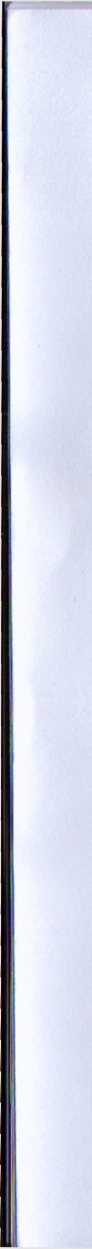 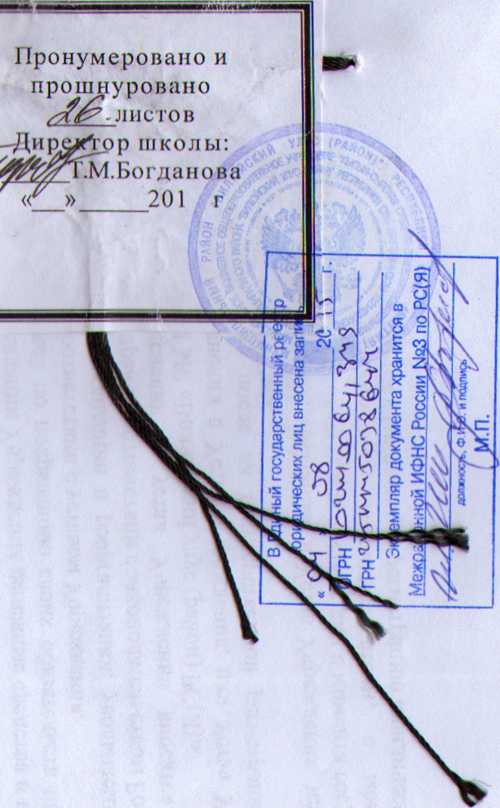 